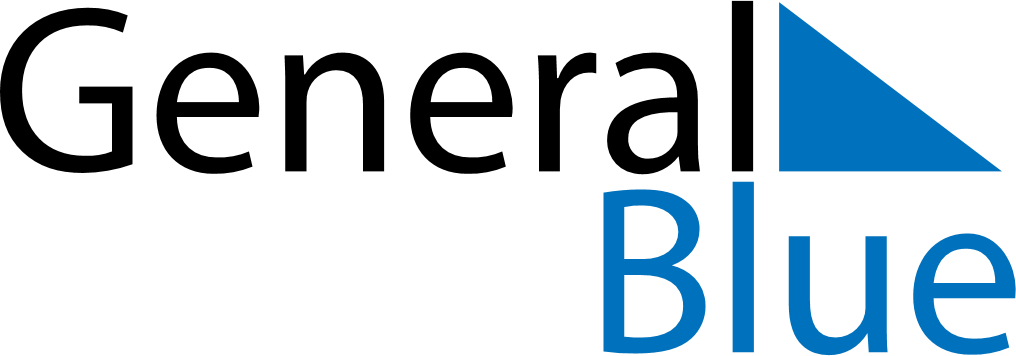 2027 - Q4Greenland2027 - Q4Greenland2027 - Q4Greenland2027 - Q4Greenland2027 - Q4Greenland2027 - Q4Greenland October 2027 October 2027 October 2027SundayMondayMondayTuesdayWednesdayThursdayFridaySaturday123445678910111112131415161718181920212223242525262728293031 November 2027 November 2027 November 2027SundayMondayMondayTuesdayWednesdayThursdayFridaySaturday11234567889101112131415151617181920212222232425262728292930 December 2027 December 2027 December 2027SundayMondayMondayTuesdayWednesdayThursdayFridaySaturday123456678910111213131415161718192020212223242526272728293031Dec 24: Christmas EveDec 25: Christmas DayDec 26: Boxing Day